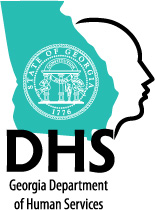 BOARD OF HUMAN SERVICESAugust 26, 20151:00 p.m.AGENDAAdministrative ReportsDHS Proposed Budget Recommendations		Lynn H. Vellinga, Deputy Commissioner-Amended Fiscal Year (FY) 2016 & FY 2017Program ReportsDivision of Aging Services Update			Jay Bulot, DirectorDivision of Child Support Services Update		Tanguler Gray, DirectorLegal & Public Policy ReportsData Security Breaches Updates			Harold Johnson, Acting General CounselDHS Board By-Laws			Harold Johnson, Acting General CounselDFCS Proposed Rule Amendments			Vivian Egan, General Counsel	-Credit Reports for Children Ages 14+ in Foster Care DHS Proposed Rule Amendments			Stephen Harris, Assoc. General CounselCall to Order……………………..……………………..	Ms.Tiena Fletcher, ChairApproval of MinutesJune 17, 2015Action Items for Consideration by the BoardDHS Proposed Budget for Amended FY2016 and FY2017Proposed Rules AmendmentsCommissioner’s Report…...……..……………………	Robyn A. Crittenden, CommissionerNew Business and Closing Comments…..…….…..	Ms. Tiena Fletcher, ChairADJOURNNext MeetingWednesday, October 21, 2015, 1:00 p.m.